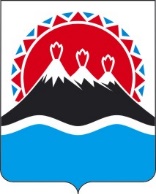 П О С Т А Н О В Л Е Н И ЕПРАВИТЕЛЬСТВАКАМЧАТСКОГО КРАЯПРАВИТЕЛЬСТВО ПОСТАНОВЛЯЕТ:1. Внести в государственную программу Камчатского края «Развитие здравоохранения Камчатского края», утвержденную постановлением Правительства Камчатского края от 29.11.2013 № 524-П, изменения согласно приложению к настоящему постановлению.2.  Настоящее постановление вступает в силу после дня его официального опубликования.Измененияв государственную программу Камчатского края «Развитие здравоохранения Камчатского края»,утвержденную постановлением Правительства Камчатского края от 29.11.2013 № 524-П(далее – Программа)В таблице приложения 2 к Программе, раздел «Подпрограмма 1 «Профилактика заболеваний и формирование здорового образа жизни. Развитие первичной медико-санитарной помощи» дополнить строкой 1.11 следующего содержания:«      ».[Дата регистрации] № [Номер документа]г. Петропавловск-КамчатскийО внесении изменений в государственную программу Камчатского края «Развитие здравоохранения Камчатского края», утвержденную постановлением Правительства Камчатского края от 29.11.2013 № 524-ППредседатель Правительства Камчатского края[горизонтальный штамп подписи 1]Е.А. Чекин                                                                          Приложение к постановлению                                                                          Приложение к постановлению                                                                          Приложение к постановлению                                                                          Приложение к постановлению                                                                          Правительства Камчатского края                                                                          Правительства Камчатского края                                                                          Правительства Камчатского края                                                                          Правительства Камчатского краяот[REGDATESTAMP]№[REGNUMSTAMP] 1.11.Дооснащение (переоснащение) анализаторами гликированного гемоглобина, клинико - диагностических лабораторий районных больниц Камчатского краяМинистерство здравоохранения Камчатского края20232025Обеспечение качества оказания медицинской помощи в соответствии с клиническими рекомендациями и протоколами лечения больных с сахарным диабетомПовышение смертности населения от сахарного диабетаПоказатель 7 таблицы приложения 1 к Программе  ».